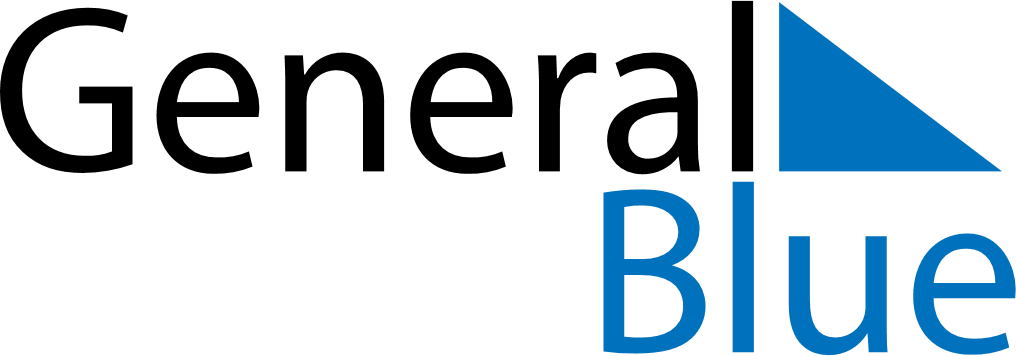 April 2025April 2025April 2025VenezuelaVenezuelaMONTUEWEDTHUFRISATSUN1234567891011121314151617181920Holy WeekMaundy ThursdayGood FridayDeclaration of IndependenceEaster Sunday21222324252627282930